Anlagen (Bilder, Texte, Quellen…):Vorübung- zeichnerische Umsetzung von Sprichwörtern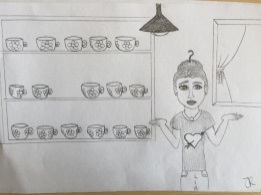 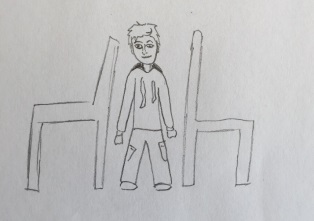 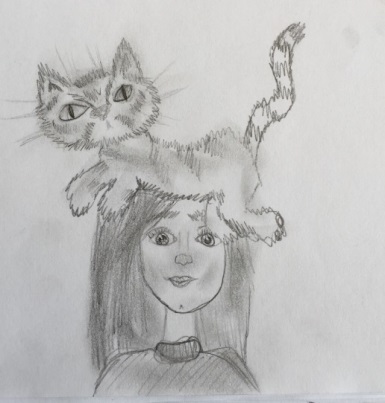   Lilly Holp				Selina Rudischhauser                              Selina RudischhauserUnterrichtsbeispiele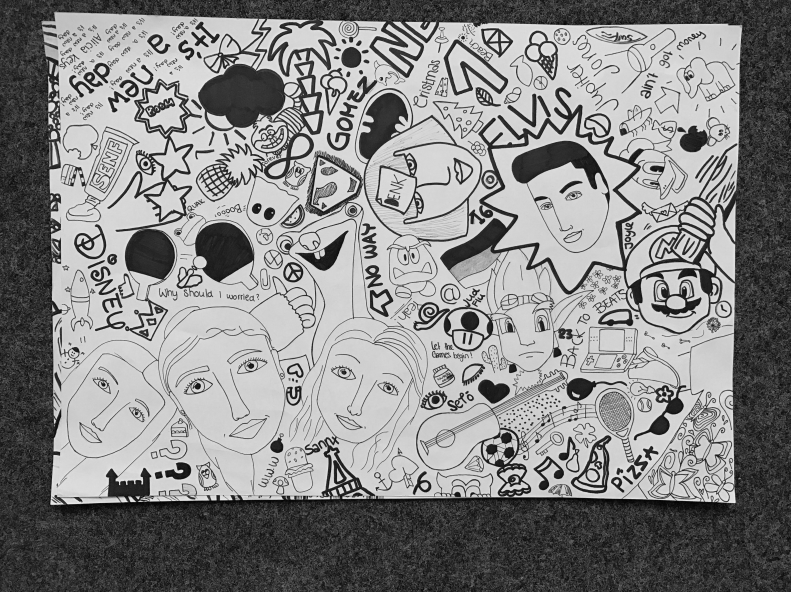 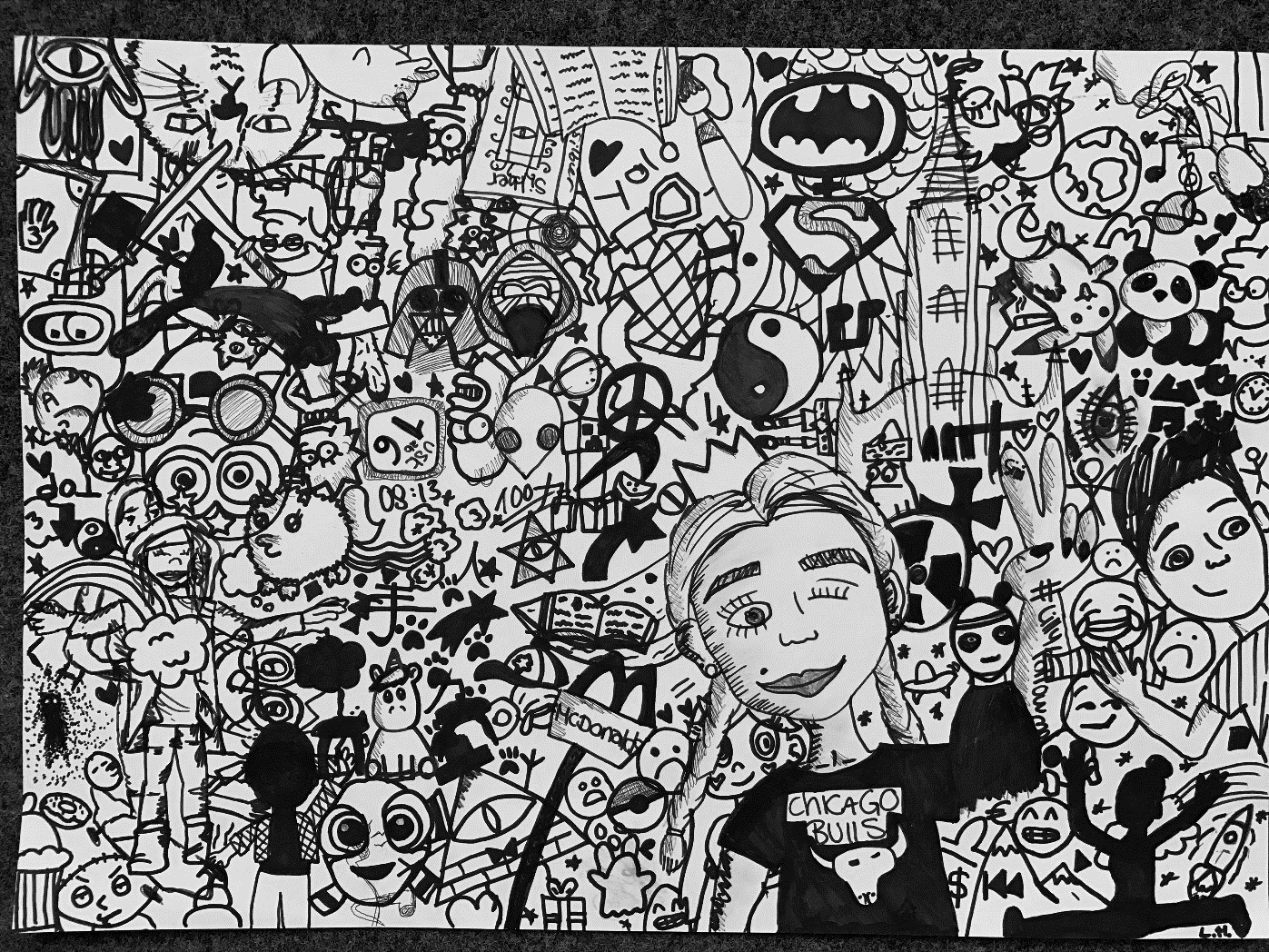   Lilly Holp				                                       Selina RudischhauserBildquelle: ZP Sek1 BKSchule/Schulart:  RealschuleLehrer/in:Susanne BaurKlasse: 8Unterrichtseinheit/Thema: Wimmelbilder